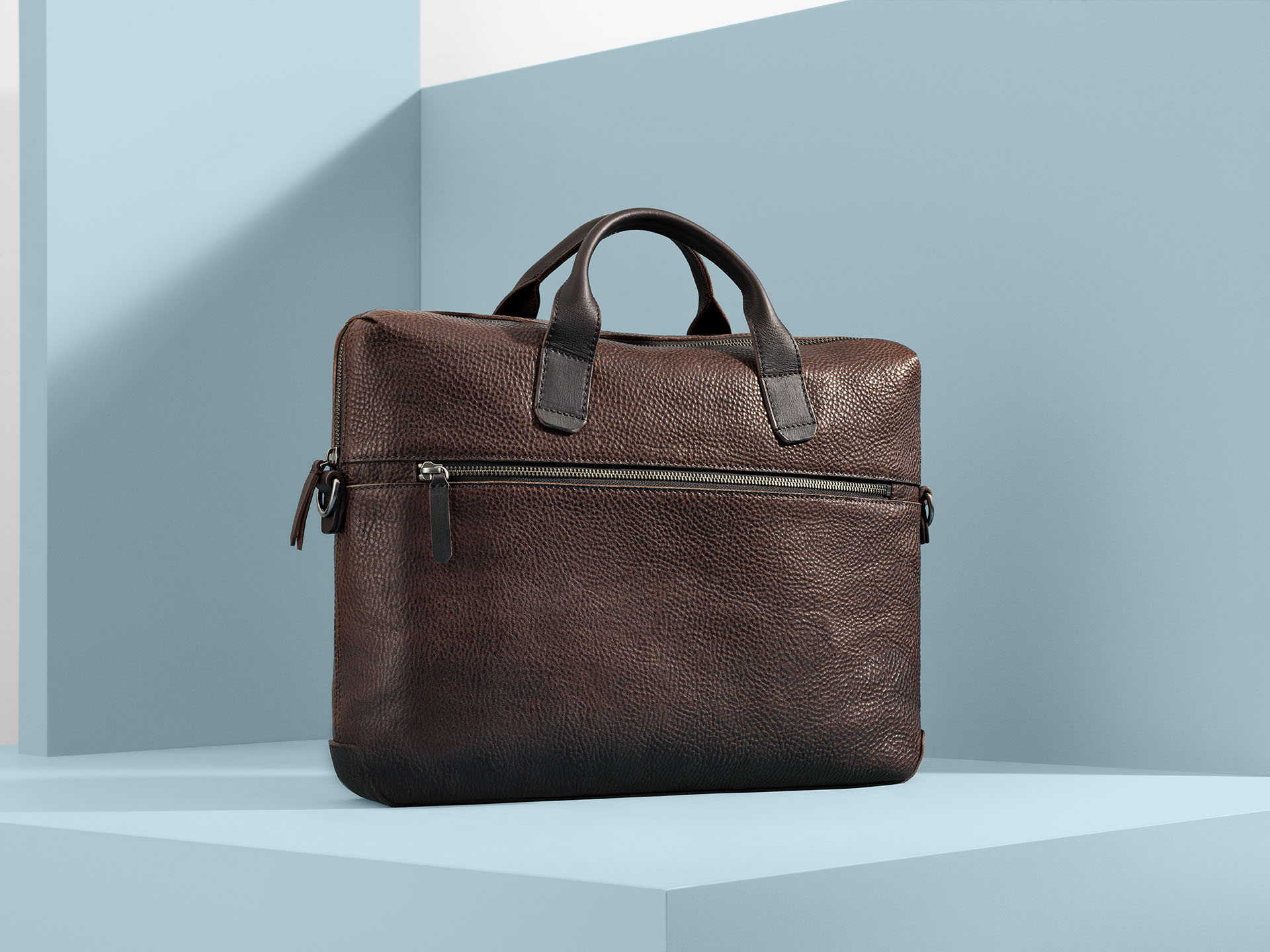 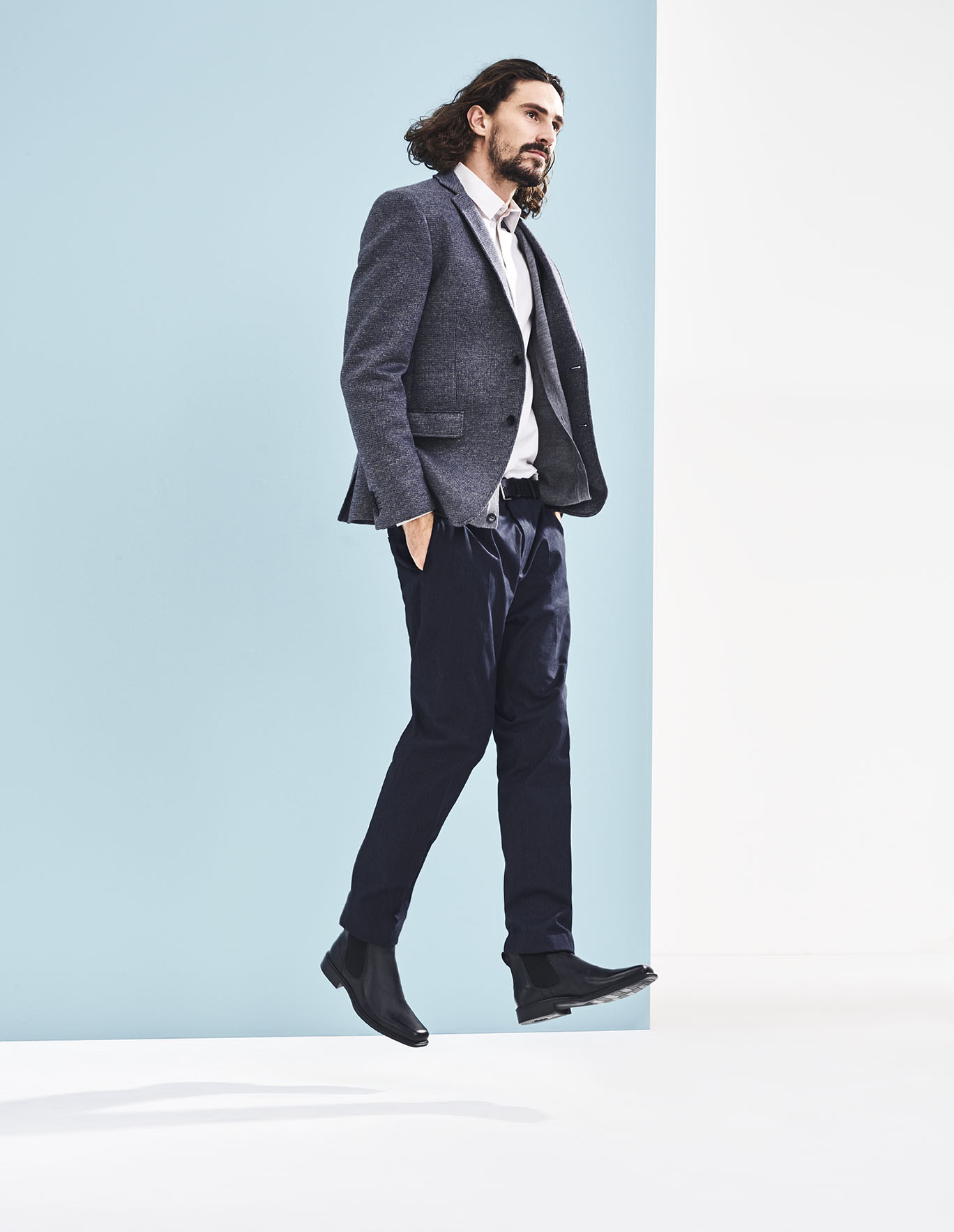 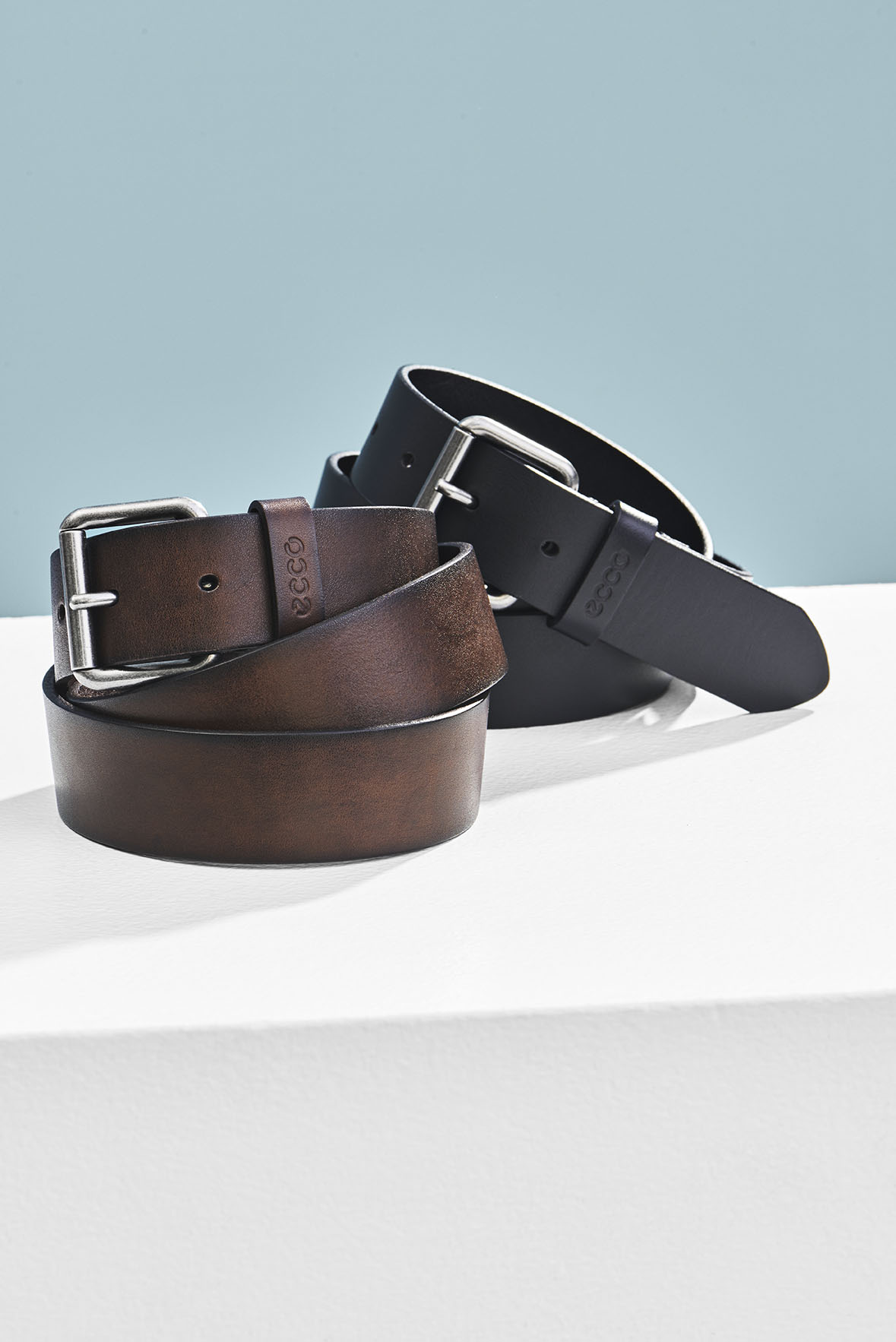 KLASYKA JEST ZAWSZE W MODZIE	Nie wszystkie produkty muszą wpisywać się w aktualne trendy sezonu; klasyka nigdy nie wychodzi z mody i pozwala nam pozostać w strefie komfortu. Ponadczasowe obuwie 
i dodatki ze skóry mogą towarzyszyć Ci nawet całe życie – sprawdzą się zarówno w ciągu dnia w biurze, podczas wieczornego wyjścia czy weekendu z przyjaciółmi. Modele obuwia z linii ECCO JOHANNESBURG są nieprzemijające i funkcjonalne – posiadają te dwie podstawowe cechy wyróżniające prawdziwą klasykę. Kolekcja ECCO JOHANNESBURG jest w całości wykonana z wysokiej jakości skóry, której intrygująca faktura dodaje świeżości nieprzemijającemu stylowi. W tych minimalistycznych w formie butach lekkim krokiem wstaniesz od biurka w ciągu dnia i pójdziesz na kolację.  Zestaw je z garniturem w trakcie godzin pracy, a później noś z dżinsowymi spodniami 
i koszulką polo. Klasyka zawsze da Ci nowe możliwości, a nigdy nie będzie ograniczeniem. Przysłowiową „kropką nad i” będzie dodanie torby ECCO IOMA Slim Briefcase, podkreślającej i wpisującej się w klasyczny charakter całości stylizacji. Za sprawą jej uniwersalności łatwo zestawisz ją z wieloma rzeczami, zyskując swobodny i stylowy look.Dajemy słowo, że te produkty pozostaną klasyką za kolejne 5, 10 czy 20 lat, będąc dowodem na to, że liczy się jakość, nie ilość! Więcej informacji na pl.ecco.com.   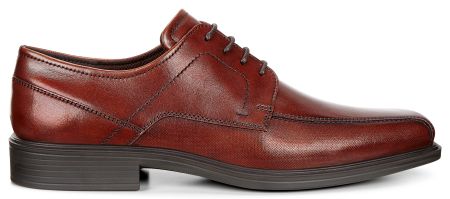 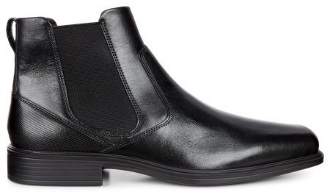 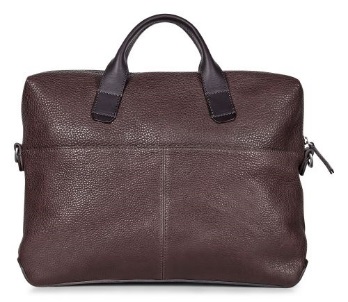 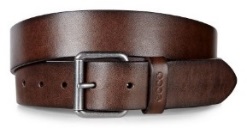 O marce ECCOECCO jest światowym liderem wśród marek obuwniczych łączącym styl i komfort. Firma zbudowała swój sukces na designie, skórze wysokiej jakości oraz innowacyjnej technologii. Założona w 1963 roku marka ECCO jest jednym z największych producentów obuwia na świecie, który czuwa i zarządza każdym etapem produkcji skóry, butów czy sprzedaży detalicznej. ECCO należy także do największych producentów wysokiej jakości skóry – zdaniem klientów jest wiodącą marką luksusową na skalę światową. Dzisiaj buty i akcesoria ECCO są sprzedawane w 88 krajach w 3 060 sklepach oraz 14 000 punktów sprzedaży na całym świecie. Firma prowadzona przez rodzinę zatrudnia obecnie 19 800 pracowników na świecie. ecco.com